 Stretch’s Commander’s Corner March 6, 2017Election time again….. All organizations are doing nominations for the next 2 months and elections in May.  Have better ideas, want to get more involved?  Think about stepping up.Don’t like the direction the Post is going get out and VOTE!20/20/20 Summer Gun Raffle … This has been a great fundraiser for the Post and the membership has ask that we continue doing it.  Volunteers are always needed.  No people who might like to play?  Get with me and I’ll get you tickets to sell.  Every little bit helps. All you can eat FRIED CHICKEN Friday March 31 is back this month! Don’t forget about the great meals served every Friday at the Post.  Meals start at 6pmVietnam and All Veterans Reunion May 4-7th….. We need your help in getting this done every year.  Meetings are held Mondays @7pm.  This is a big event for Post 81 and we need all the help we can get.  Don’t’ say I wish I could help, say I know I can help, what can I do.Weekly eventsBike Night…Live music at the Bunker. Come out and bring a friend.  Full bar now w/draft beer.Steak Shoot ….Every Saturday from 1 - 3pmAce of Hearts …..  Open to all Legion members.  Thursday 7pm, advance tickets at bar.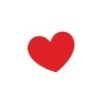 Members HealthPlease check the Chaplain’s board and pray for our members that are ill, or injured.  If you know them reach out and see if you can give them a hand. “Nothing is impossible, the word itself says “I’m Possible”!”